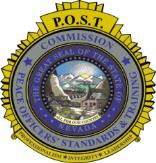 STATE OF NEVADACOMMISSION ON PEACE OFFICER STANDARDS AND TRAINING5587 Wa Pai Shone Avenue Carson City, Nevada 89701(775) 687-7678    FAX (775) 687-4911STEVE SISOLAK	MICHAEL D. SHERLOCKGovernor	Executive DirectorNOTICE OF WORKSHOP TO SOLICIT COMMENTS ON PROPOSED REGULATIONSThe Commission on Peace Officer Standards and Training is proposing the adoption, amendment and repeal of regulations pertaining to Chapter 289 of the Nevada Administrative Code.A workshop has been scheduled for 2:00 P.M. ON THURSDAY, FEBRUARY 24, 2022, AT THE PAHRUMP NUGGET HOTEL/CASINO, 681 S. HWY 160, PAHRUMP, NV  89048. The purpose of the workshop is to solicit comments from interested persons on the following general topic(s) that may be addressed in the proposed regulations:A copy of all materials for the meeting may be obtained by contacting Kathy Floyd, Standards Division Chief, at (775) 687-7678, ext.3335, Commission on Peace Officer Standards and Training at 5587 Wa Pai Shone Avenue, Carson City, Nevada 89701.  A reasonable fee for copying may be charged.This Notice of Workshop to Solicit Comments on Proposed Regulations has been sent to all listed meeting locations, all persons on the agency’s mailing list for administrative regulations, all Nevada law enforcement agencies, agency single points of contact and posted at the following:POST Administrative Office, Carson CityNevada State Library and Archives, Carson Cityhttp://post.nv.govhttp://notice.nv.govhttp://leg.state.nv.usElectronically Posted pursuant to NRS 241.020(4)NOTE: We are pleased to make reasonable accommodations for members of the public who are disabled and wish to attend the meeting.  If special arrangements for the meeting are necessary, please notify the Commission on Peace Officer Standards and Training at 5587 Wa Pai Shone Avenue, Carson City, Nevada 89701 or call Kathy Floyd at (775) 687-7678, Ext. 3335, no later than 2 working days prior to the meeting. TOPICNAC REGULATIONContinued discussion regarding possible revisions to NAC 289.270 to clarify the requirements to qualify for an Executive Certificate.  Discussion on proposed changes may include, but is not limited to, the following:Removal of/changes to agency position requirements to qualify for an Executive Certificate.Removal of/changes to minimum requirements for advanced certificates a peace officer must hold as a prerequisite for an Executive Certificate.        NAC 289.270